КАРТОЧКА УЧЕТАсудейской деятельности спортивного судьиТЕОРЕТИЧЕСКАЯ ПОДГОТОВКА, ВЫПОЛНЕНИЕ ТЕСТОВ ПО ФИЗИЧЕСКОЙ ПОДГОТОВКЕ, 
СДАЧА КВАЛИФИКАЦИОННОГО ЗАЧЕТА (ЭКЗАМЕНА)ПРАКТИКА СУДЕЙСТВА ОФИЦИАЛЬНЫХ СПОРТИВНЫХ СОРЕВНОВАНИЙПРАКТИКА СУДЕЙСТВА ОФИЦИАЛЬНЫХ СПОРТИВНЫХ СОРЕВНОВАНИЙПРЕДСТАВЛЕНИЕк присвоению квалификационной категории спортивного судьиПРЕДСТАВЛЕНИЕк присвоению квалификационной категории спортивного судьиПРЕДСТАВЛЕНИЕк присвоению квалификационной категории спортивного судьиПРЕДСТАВЛЕНИЕк присвоению квалификационной категории спортивного судьиПРЕДСТАВЛЕНИЕк присвоению квалификационной категории спортивного судьиПРЕДСТАВЛЕНИЕк присвоению квалификационной категории спортивного судьиПРЕДСТАВЛЕНИЕк присвоению квалификационной категории спортивного судьиПРЕДСТАВЛЕНИЕк присвоению квалификационной категории спортивного судьиПРЕДСТАВЛЕНИЕк присвоению квалификационной категории спортивного судьиПРЕДСТАВЛЕНИЕк присвоению квалификационной категории спортивного судьиПРЕДСТАВЛЕНИЕк присвоению квалификационной категории спортивного судьиПРЕДСТАВЛЕНИЕк присвоению квалификационной категории спортивного судьиПРЕДСТАВЛЕНИЕк присвоению квалификационной категории спортивного судьиДата поступления представления и документов(число, месяц, год)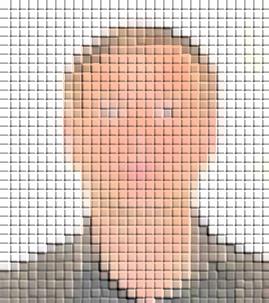 Наименование действующей квалификационной категории спортивного судьиНаименование действующей квалификационной категории спортивного судьиНаименование действующей квалификационной категории спортивного судьиНаименование действующей квалификационной категории спортивного судьиСроки проведения официального спортивного соревнования(с дд/мм/гг до дд/мм/гг)Наименование и статус официального спортивного соревнованияНаименование и статус официального спортивного соревнованияНаименование должности спортивного судьи и оценка 
за судействоДата поступления представления и документов(число, месяц, год)третьятретьятретьятретьяСроки проведения официального спортивного соревнования(с дд/мм/гг до дд/мм/гг)Наименование и статус официального спортивного соревнованияНаименование и статус официального спортивного соревнованияНаименование должности спортивного судьи и оценка 
за судействоФамилияИвановИвановИвановДата присвоения действующей квалификационной категории спортивного судьи(число, месяц, год)Дата присвоения действующей квалификационной категории спортивного судьи(число, месяц, год)Дата присвоения действующей квалификационной категории спортивного судьи(число, месяц, год)Дата присвоения действующей квалификационной категории спортивного судьи(число, месяц, год)ИмяИванИванИванДата присвоения действующей квалификационной категории спортивного судьи(число, месяц, год)Дата присвоения действующей квалификационной категории спортивного судьи(число, месяц, год)Дата присвоения действующей квалификационной категории спортивного судьи(число, месяц, год)Дата присвоения действующей квалификационной категории спортивного судьи(число, месяц, год)Отчество (при наличии)ИвановичИвановичИванович281220202020Дата рождения(число, месяц, год)1631990Наименование вида спортаВолейбол Волейбол Волейбол Волейбол Субъект Российской ФедерацииПермский крайПермский крайПермский крайНомер-код вид спорта 0120002611Я 0120002611Я 0120002611Я 0120002611ЯМесто работы (учебы), должностьООО «СБ ПТФ «Пермская»Менеджер по развитиюООО «СБ ПТФ «Пермская»Менеджер по развитиюООО «СБ ПТФ «Пермская»Менеджер по развитиюНаименование и адрес (место нахождения) организации, осуществляющей учет судейской деятельности спортивного судьиОбщественная организация «Федерация волейболаПермского края»г. Пермь  ул. Букирева, 12Общественная организация «Федерация волейболаПермского края»г. Пермь  ул. Букирева, 12Общественная организация «Федерация волейболаПермского края»г. Пермь  ул. Букирева, 12Общественная организация «Федерация волейболаПермского края»г. Пермь  ул. Букирева, 12Место работы (учебы), должностьООО «СБ ПТФ «Пермская»Менеджер по развитиюООО «СБ ПТФ «Пермская»Менеджер по развитиюООО «СБ ПТФ «Пермская»Менеджер по развитиюНаименование и адрес (место нахождения) организации, осуществляющей учет судейской деятельности спортивного судьиОбщественная организация «Федерация волейболаПермского края»г. Пермь  ул. Букирева, 12Общественная организация «Федерация волейболаПермского края»г. Пермь  ул. Букирева, 12Общественная организация «Федерация волейболаПермского края»г. Пермь  ул. Букирева, 12Общественная организация «Федерация волейболаПермского края»г. Пермь  ул. Букирева, 12ОбразованиеВысшееВысшееВысшееСпортивное звание 
(при наличии)Участие в теоретических занятиях, выполнение тестов по физической подготовке (для видов спорта, где такие тесты предусмотрены правилами вида спорта), сдача квалификационного зачета (экзамена)Участие в теоретических занятиях, выполнение тестов по физической подготовке (для видов спорта, где такие тесты предусмотрены правилами вида спорта), сдача квалификационного зачета (экзамена)Участие в теоретических занятиях, выполнение тестов по физической подготовке (для видов спорта, где такие тесты предусмотрены правилами вида спорта), сдача квалификационного зачета (экзамена)Участие в теоретических занятиях, выполнение тестов по физической подготовке (для видов спорта, где такие тесты предусмотрены правилами вида спорта), сдача квалификационного зачета (экзамена)Участие в теоретических занятиях, выполнение тестов по физической подготовке (для видов спорта, где такие тесты предусмотрены правилами вида спорта), сдача квалификационного зачета (экзамена)Дата (число, месяц, год)Дата (число, месяц, год)Дата (число, месяц, год)Оценка1 Предсезонный судейский  семинар 1 Предсезонный судейский  семинар 1 Предсезонный судейский  семинар 1 Предсезонный судейский  семинар 1 Предсезонный судейский  семинар 23 ноября 2021 года23 ноября 2021 года23 ноября 2021 года2 Сдача квалификационного зачета2 Сдача квалификационного зачета2 Сдача квалификационного зачета2 Сдача квалификационного зачета2 Сдача квалификационного зачета23 ноября 2021 года23 ноября 2021 года23 ноября 2021 годаЗачет33333Отметка о принятии решения комитетом по физической культуре 
и спорту администрации г. ПермиОтметка о принятии решения комитетом по физической культуре 
и спорту администрации г. ПермиОтметка о принятии решения комитетом по физической культуре 
и спорту администрации г. ПермиОтметка о принятии решения комитетом по физической культуре 
и спорту администрации г. Перми___________Исполнительный директор____________                                  ______________________Дорошенко Т.В.____________________                             (Должность)                                                                                                                    (Фамилия, инициалы)_______________________________________________                                   ______________________________________________________                         (Дата (число, месяц, год)                                                                                                           (Подпись)                                                                                                              Место печати (при наличии)___________Исполнительный директор____________                                  ______________________Дорошенко Т.В.____________________                             (Должность)                                                                                                                    (Фамилия, инициалы)_______________________________________________                                   ______________________________________________________                         (Дата (число, месяц, год)                                                                                                           (Подпись)                                                                                                              Место печати (при наличии)___________Исполнительный директор____________                                  ______________________Дорошенко Т.В.____________________                             (Должность)                                                                                                                    (Фамилия, инициалы)_______________________________________________                                   ______________________________________________________                         (Дата (число, месяц, год)                                                                                                           (Подпись)                                                                                                              Место печати (при наличии)___________Исполнительный директор____________                                  ______________________Дорошенко Т.В.____________________                             (Должность)                                                                                                                    (Фамилия, инициалы)_______________________________________________                                   ______________________________________________________                         (Дата (число, месяц, год)                                                                                                           (Подпись)                                                                                                              Место печати (при наличии)___________Исполнительный директор____________                                  ______________________Дорошенко Т.В.____________________                             (Должность)                                                                                                                    (Фамилия, инициалы)_______________________________________________                                   ______________________________________________________                         (Дата (число, месяц, год)                                                                                                           (Подпись)                                                                                                              Место печати (при наличии)___________Исполнительный директор____________                                  ______________________Дорошенко Т.В.____________________                             (Должность)                                                                                                                    (Фамилия, инициалы)_______________________________________________                                   ______________________________________________________                         (Дата (число, месяц, год)                                                                                                           (Подпись)                                                                                                              Место печати (при наличии)___________Исполнительный директор____________                                  ______________________Дорошенко Т.В.____________________                             (Должность)                                                                                                                    (Фамилия, инициалы)_______________________________________________                                   ______________________________________________________                         (Дата (число, месяц, год)                                                                                                           (Подпись)                                                                                                              Место печати (при наличии)___________Исполнительный директор____________                                  ______________________Дорошенко Т.В.____________________                             (Должность)                                                                                                                    (Фамилия, инициалы)_______________________________________________                                   ______________________________________________________                         (Дата (число, месяц, год)                                                                                                           (Подпись)                                                                                                              Место печати (при наличии)___________Исполнительный директор____________                                  ______________________Дорошенко Т.В.____________________                             (Должность)                                                                                                                    (Фамилия, инициалы)_______________________________________________                                   ______________________________________________________                         (Дата (число, месяц, год)                                                                                                           (Подпись)                                                                                                              Место печати (при наличии)Подпись ответственного лица 
о присвоении или причинах отказа 
и отметка о нарушенияхПодпись ответственного лица 
о присвоении или причинах отказа 
и отметка о нарушенияхКАРТОЧКА УЧЕТА СУДЕЙСКОЙ ДЕЯТЕЛЬНОСТИСПОРТИВНОГО СУДЬИКАРТОЧКА УЧЕТА СУДЕЙСКОЙ ДЕЯТЕЛЬНОСТИСПОРТИВНОГО СУДЬИКАРТОЧКА УЧЕТА СУДЕЙСКОЙ ДЕЯТЕЛЬНОСТИСПОРТИВНОГО СУДЬИКАРТОЧКА УЧЕТА СУДЕЙСКОЙ ДЕЯТЕЛЬНОСТИСПОРТИВНОГО СУДЬИКАРТОЧКА УЧЕТА СУДЕЙСКОЙ ДЕЯТЕЛЬНОСТИСПОРТИВНОГО СУДЬИКАРТОЧКА УЧЕТА СУДЕЙСКОЙ ДЕЯТЕЛЬНОСТИСПОРТИВНОГО СУДЬИКАРТОЧКА УЧЕТА СУДЕЙСКОЙ ДЕЯТЕЛЬНОСТИСПОРТИВНОГО СУДЬИКАРТОЧКА УЧЕТА СУДЕЙСКОЙ ДЕЯТЕЛЬНОСТИСПОРТИВНОГО СУДЬИКАРТОЧКА УЧЕТА СУДЕЙСКОЙ ДЕЯТЕЛЬНОСТИСПОРТИВНОГО СУДЬИНаименование вида спортаНаименование вида спортаНаименование вида спортаНаименование вида спортаВолейболВолейболВолейболВолейболВолейболВолейболВолейболВолейболКАРТОЧКА УЧЕТА СУДЕЙСКОЙ ДЕЯТЕЛЬНОСТИСПОРТИВНОГО СУДЬИКАРТОЧКА УЧЕТА СУДЕЙСКОЙ ДЕЯТЕЛЬНОСТИСПОРТИВНОГО СУДЬИКАРТОЧКА УЧЕТА СУДЕЙСКОЙ ДЕЯТЕЛЬНОСТИСПОРТИВНОГО СУДЬИКАРТОЧКА УЧЕТА СУДЕЙСКОЙ ДЕЯТЕЛЬНОСТИСПОРТИВНОГО СУДЬИКАРТОЧКА УЧЕТА СУДЕЙСКОЙ ДЕЯТЕЛЬНОСТИСПОРТИВНОГО СУДЬИКАРТОЧКА УЧЕТА СУДЕЙСКОЙ ДЕЯТЕЛЬНОСТИСПОРТИВНОГО СУДЬИКАРТОЧКА УЧЕТА СУДЕЙСКОЙ ДЕЯТЕЛЬНОСТИСПОРТИВНОГО СУДЬИКАРТОЧКА УЧЕТА СУДЕЙСКОЙ ДЕЯТЕЛЬНОСТИСПОРТИВНОГО СУДЬИКАРТОЧКА УЧЕТА СУДЕЙСКОЙ ДЕЯТЕЛЬНОСТИСПОРТИВНОГО СУДЬИНомер-код вида спортаНомер-код вида спортаНомер-код вида спортаНомер-код вида спорта0120002611Я0120002611Я0120002611Я0120002611Я0120002611Я0120002611Я0120002611Я0120002611ЯФамилияИвановИвановИмяИмяИмяИмяИванИванОтчество(при наличии)Отчество(при наличии)ИвановичИвановичИвановичИвановичДата рожденияДата рожденияДата рожденияДата рожденияДата рождения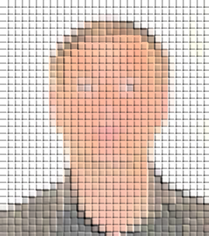 ФамилияИвановИвановИмяИмяИмяИмяИванИванОтчество(при наличии)Отчество(при наличии)ИвановичИвановичИвановичИвановиччисломесяцмесяцмесяцгодСубъект Российской ФедерацииПермский крайПермский крайМуниципальное образованиеМуниципальное образованиеМуниципальное образованиеМуниципальное образованиег. Пермьг. ПермьСпортивное звание в данном виде спорта(при наличии)Спортивное звание в данном виде спорта(при наличии)163331990Субъект Российской ФедерацииПермский крайПермский крайМуниципальное образованиеМуниципальное образованиеМуниципальное образованиеМуниципальное образованиег. Пермьг. ПермьСпортивное звание в данном виде спорта(при наличии)Спортивное звание в данном виде спорта(при наличии)Дата начала судейской деятельности спортивного судьиДата начала судейской деятельности спортивного судьиДата начала судейской деятельности спортивного судьиДата начала судейской деятельности спортивного судьиДата начала судейской деятельности спортивного судьиСубъект Российской ФедерацииПермский крайПермский крайМуниципальное образованиеМуниципальное образованиеМуниципальное образованиеМуниципальное образованиег. Пермьг. ПермьСпортивное звание в данном виде спорта(при наличии)Спортивное звание в данном виде спорта(при наличии)числомесяцмесяцмесяцгодОбразованиеОбразованиеОбразованиеОбразованиеВысшееВысшееВысшееВысшееВысшееВысшееВысшееВысшееВысшееВысшееВысшее010505052012Место работы (учебы), должностьМесто работы (учебы), должностьМесто работы (учебы), должностьМесто работы (учебы), должностьОО Сибур, инженерОО Сибур, инженерОО Сибур, инженерОО Сибур, инженерОО Сибур, инженерОО Сибур, инженерОО Сибур, инженерОО Сибур, инженерОО Сибур, инженерОО Сибур, инженерОО Сибур, инженерОО Сибур, инженерОО Сибур, инженерОО Сибур, инженерОО Сибур, инженерОО Сибур, инженерОО Сибур, инженерКонтактные телефоны,адрес электронной почтыКонтактные телефоны,адрес электронной почтыКонтактные телефоны,адрес электронной почтыКонтактные телефоны,адрес электронной почты+7 902 333-40-25 / cfarnim@yal.ru+7 902 333-40-25 / cfarnim@yal.ru+7 902 333-40-25 / cfarnim@yal.ru+7 902 333-40-25 / cfarnim@yal.ru+7 902 333-40-25 / cfarnim@yal.ru+7 902 333-40-25 / cfarnim@yal.ru+7 902 333-40-25 / cfarnim@yal.ru+7 902 333-40-25 / cfarnim@yal.ru+7 902 333-40-25 / cfarnim@yal.ru+7 902 333-40-25 / cfarnim@yal.ru+7 902 333-40-25 / cfarnim@yal.ru+7 902 333-40-25 / cfarnim@yal.ru+7 902 333-40-25 / cfarnim@yal.ru+7 902 333-40-25 / cfarnim@yal.ru+7 902 333-40-25 / cfarnim@yal.ru+7 902 333-40-25 / cfarnim@yal.ru+7 902 333-40-25 / cfarnim@yal.ruОрганизация, осуществляющая учет судейской деятельности спортивного судьиОрганизация, осуществляющая учет судейской деятельности спортивного судьиОрганизация, осуществляющая учет судейской деятельности спортивного судьиОрганизация, осуществляющая учет судейской деятельности спортивного судьиОрганизация, осуществляющая учет судейской деятельности спортивного судьиОрганизация, осуществляющая учет судейской деятельности спортивного судьиОрганизация, осуществляющая учет судейской деятельности спортивного судьиОрганизация, осуществляющая учет судейской деятельности спортивного судьиОрганизация, осуществляющая учет судейской деятельности спортивного судьиОрганизация, осуществляющая учет судейской деятельности спортивного судьиОрганизация, осуществляющая учет судейской деятельности спортивного судьиОрганизация, осуществляющая учет судейской деятельности спортивного судьиОрганизация, осуществляющая учет судейской деятельности спортивного судьиОрганизация, осуществляющая учет судейской деятельности спортивного судьиОрганизация, осуществляющая учет судейской деятельности спортивного судьиОрганизация, осуществляющая учет судейской деятельности спортивного судьиОрганизация, осуществляющая учет судейской деятельности спортивного судьиОрганизация, осуществляющая учет судейской деятельности спортивного судьиОрганизация, осуществляющая учет судейской деятельности спортивного судьиОрганизация, осуществляющая учет судейской деятельности спортивного судьиОрганизация, осуществляющая учет судейской деятельности спортивного судьиНаименованиеНаименованиеОбщественная организация «Федерация волейбола Пермского края»Общественная организация «Федерация волейбола Пермского края»Общественная организация «Федерация волейбола Пермского края»Общественная организация «Федерация волейбола Пермского края»Общественная организация «Федерация волейбола Пермского края»Общественная организация «Федерация волейбола Пермского края»Адрес(место нахождения)Адрес(место нахождения)г. Пермь  ул. Букирева, 12г. Пермь  ул. Букирева, 12г. Пермь  ул. Букирева, 12г. Пермь  ул. Букирева, 12Телефон,адрес электронной почтыТелефон,адрес электронной почтыТелефон,адрес электронной почтыТелефон,адрес электронной почты8 982 495 02 98fvpk@volleyperm.org8 982 495 02 98fvpk@volleyperm.org8 982 495 02 98fvpk@volleyperm.orgНаименование квалификационной категории спортивного судьиНаименование квалификационной категории спортивного судьиПрисвоена/
подтверждена/
лишена/
восстановленаПрисвоена/
подтверждена/
лишена/
восстановленаПрисвоена/
подтверждена/
лишена/
восстановленаРеквизиты документао присвоении/подтверждении/
лишении/восстановленииРеквизиты документао присвоении/подтверждении/
лишении/восстановленииРеквизиты документао присвоении/подтверждении/
лишении/восстановленииНаименование организации, 
принявшей решение 
о присвоении/подтверждении/лишении/ восстановлении квалификационной категории спортивного судьиНаименование организации, 
принявшей решение 
о присвоении/подтверждении/лишении/ восстановлении квалификационной категории спортивного судьиНаименование организации, 
принявшей решение 
о присвоении/подтверждении/лишении/ восстановлении квалификационной категории спортивного судьиНаименование организации, 
принявшей решение 
о присвоении/подтверждении/лишении/ восстановлении квалификационной категории спортивного судьиФамилия и инициалы должностного лица, подписавшего документФамилия и инициалы должностного лица, подписавшего документФамилия и инициалы должностного лица, подписавшего документФамилия и инициалы должностного лица, подписавшего документФамилия и инициалы должностного лица, подписавшего документПечать организации, подпись, фамилия и инициалы лица, ответственного за оформление карточки учетаПечать организации, подпись, фамилия и инициалы лица, ответственного за оформление карточки учетаПечать организации, подпись, фамилия и инициалы лица, ответственного за оформление карточки учетаПечать организации, подпись, фамилия и инициалы лица, ответственного за оформление карточки учетаНаименование квалификационной категории спортивного судьиНаименование квалификационной категории спортивного судьиПрисвоена/
подтверждена/
лишена/
восстановленаПрисвоена/
подтверждена/
лишена/
восстановленаПрисвоена/
подтверждена/
лишена/
восстановленаДата(число, месяц, год)НомерНомерНаименование организации, 
принявшей решение 
о присвоении/подтверждении/лишении/ восстановлении квалификационной категории спортивного судьиНаименование организации, 
принявшей решение 
о присвоении/подтверждении/лишении/ восстановлении квалификационной категории спортивного судьиНаименование организации, 
принявшей решение 
о присвоении/подтверждении/лишении/ восстановлении квалификационной категории спортивного судьиНаименование организации, 
принявшей решение 
о присвоении/подтверждении/лишении/ восстановлении квалификационной категории спортивного судьиФамилия и инициалы должностного лица, подписавшего документФамилия и инициалы должностного лица, подписавшего документФамилия и инициалы должностного лица, подписавшего документФамилия и инициалы должностного лица, подписавшего документФамилия и инициалы должностного лица, подписавшего документПечать организации, подпись, фамилия и инициалы лица, ответственного за оформление карточки учетаПечать организации, подпись, фамилия и инициалы лица, ответственного за оформление карточки учетаПечать организации, подпись, фамилия и инициалы лица, ответственного за оформление карточки учетаПечать организации, подпись, фамилия и инициалы лица, ответственного за оформление карточки учетаIIIIIIПрисвоенаПрисвоенаПрисвоена28.12.2020СЭД-059-15-01-03-200СЭД-059-15-01-03-200Комитет по физической культуре и спорту администрации г. ПермиКомитет по физической культуре и спорту администрации г. ПермиКомитет по физической культуре и спорту администрации г. ПермиКомитет по физической культуре и спорту администрации г. ПермиСапегин С.В., председательСапегин С.В., председательСапегин С.В., председательСапегин С.В., председательСапегин С.В., председательКочкин В.Н.Кочкин В.Н.Кочкин В.Н.Кочкин В.Н.IIIIIIПодтвержденаПодтвержденаПодтверждена20.12.2021Пр. Правления № 09Пр. Правления № 09ОО «Федерация волейбола Пермского края»ОО «Федерация волейбола Пермского края»ОО «Федерация волейбола Пермского края»ОО «Федерация волейбола Пермского края»Т.В.Дорошенко, исполнительный директорТ.В.Дорошенко, исполнительный директорТ.В.Дорошенко, исполнительный директорТ.В.Дорошенко, исполнительный директорТ.В.Дорошенко, исполнительный директорКочкин В.Н.Кочкин В.Н.Кочкин В.Н.Кочкин В.Н.Участие в теоретической подготовке в качествеУчастие в теоретической подготовке в качествеУчастие в теоретической подготовке в качествеУчастие в теоретической подготовке в качествеУчастие в теоретической подготовке в качествеСдача квалификационного зачета (экзамена)Сдача квалификационного зачета (экзамена)Сдача квалификационного зачета (экзамена)Выполнение тестов по физической подготовкеВыполнение тестов по физической подготовкеВыполнение тестов по физической подготовкеВыполнение тестов по физической подготовкеПроводящая организация, дата внесения записи, подпись, фамилия 
и инициалы лица, ответственного 
за оформление карточки учетаЛектораЛектораЛектораУчастникаУчастникаСдача квалификационного зачета (экзамена)Сдача квалификационного зачета (экзамена)Сдача квалификационного зачета (экзамена)Выполнение тестов по физической подготовкеВыполнение тестов по физической подготовкеВыполнение тестов по физической подготовкеВыполнение тестов по физической подготовкеПроводящая организация, дата внесения записи, подпись, фамилия 
и инициалы лица, ответственного 
за оформление карточки учетаДата (число, месяц, год)Место проведения(адрес)ОценкаДата (число, месяц, год)Место проведения(адрес)Дата (число месяц, год)№ протоколаОценкаДата (число, месяц, год)Место проведения(адрес)Должность спортивного судьи, наименование теста, результатОценкаПроводящая организация, дата внесения записи, подпись, фамилия 
и инициалы лица, ответственного 
за оформление карточки учета10.10.2019г. Пермьул. Краснова,1хор.10.10.2019г. Пермьул. Краснова,110.10.201901/19зачетОО «Федерация волейбола Пермского края»10.10.2019г. Пермьул. Краснова,1хор.10.10.2019г. Пермьул. Краснова,110.10.201901/19зачет10.10.2021 года10.10.2019г. Пермьул. Краснова,1хор.10.10.2019г. Пермьул. Краснова,110.10.201901/19зачетКочкин В.Н.03.10.2020г. Пермьул. Краснова,103.10.202001/20ЗачетОО «Федерация волейбола Пермского края»03.10.2020г. Пермьул. Краснова,103.10.202001/20Зачет03.10.2021 года03.10.2020г. Пермьул. Краснова,103.10.202001/20ЗачетКочкин В.Н.23.11.2021г. Пермьул. Краснова,123.11.202101/21ЗачетОО «Федерация волейбола Пермского края»23.11.2021г. Пермьул. Краснова,123.11.202101/21Зачет23.11.2021 года23.11.2021г. Пермьул. Краснова,123.11.202101/21ЗачетКочкин В.Н.Дата проведенияМесто проведения(адрес)Наименование должности спортивного судьиНаименование и статус официальных спортивных соревнований, 
вид программыОценкаДата внесения записи, подпись, фамилия и инициалы лица, ответственного за оформление карточки учета29.10.2020г. Пермь1 судьяЧемпионат г. Пермиотлично29.10.202029.10.2020г. Пермь1 судьяЧемпионат г. ПермиотличноКочкин В.Н.01.11.2020г. Пермь2 судьяЧемпионат г. Пермиотлично01.11.202001.11.2020г. Пермь2 судьяЧемпионат г. ПермиотличноКочкин В.Н.11.11.2020г. Пермь1 судьяЧемпионат г. Пермиотлично11.11.202011.11.2020г. Пермь1 судьяЧемпионат г. ПермиотличноКочкин В.Н.12.11.2020г. Пермь2 судьяЧемпионат г. Пермиотлично12.11.202012.11.2020г. Пермь2 судьяЧемпионат г. ПермиотличноКочкин В.Н.08.12.2020г. Пермь2 судьяЧемпионат г. Пермиотлично08.12.202008.12.2020г. Пермь2 судьяЧемпионат г. ПермиотличноКочкин В.Н.11.12.2020г. Пермь1 судьяЧемпионат г. Пермиотлично11.12.202011.12.2020г. Пермь1 судьяЧемпионат г. ПермиотличноКочкин В.Н.17.12.2020г. Пермь2 судьяЧемпионат г. Пермиотлично17.12.202017.12.2020г. Пермь2 судьяЧемпионат г. ПермиотличноКочкин В.Н.18.12.2020г. Пермь1 судьяЧемпионат г. Пермиотлично18.12.202018.12.2020г. Пермь1 судьяЧемпионат г. ПермиотличноКочкин В.Н.20.12.2020г. Пермь2 судьяЧемпионат г. Пермиотлично20.12.202020.12.2020г. Пермь2 судьяЧемпионат г. ПермиотличноКочкин В.Н.22.12.2020г. Пермь2 судьяЧемпионат г. Пермиотлично22.12.202022.12.2020г. Пермь2 судьяЧемпионат г. ПермиотличноКочкин В.Н.23.12.2020г. Пермь1 судьяЧемпионат г. Пермиотлично23.12.202023.12.2020г. Пермь1 судьяЧемпионат г. ПермиотличноКочкин В.Н.10.01.2021г. Пермь2 судьяЧемпионат г. Пермиотлично10.01.202110.01.2021г. Пермь2 судьяЧемпионат г. ПермиотличноКочкин В.Н.17.01.2021г. Пермь1 судьяЧемпионат г. Пермиотлично17.01.202117.01.2021г. Пермь1 судьяЧемпионат г. ПермиотличноКочкин В.Н.19.01.2021г. Пермь2 судьяЧемпионат г. Пермиотлично19.01.202119.01.2021г. Пермь2 судьяЧемпионат г. ПермиотличноКочкин В.Н.25.01.2021г. Пермь1 судьяЧемпионат г. Пермиотлично25.01.202125.01.2021г. Пермь1 судьяЧемпионат г. ПермиотличноКочкин В.Н.27.01.2021г. Пермь2 судьяЧемпионат г. Пермиотлично27.01.202127.01.2021г. Пермь2 судьяЧемпионат г. ПермиотличноКочкин В.Н.28.01.2021г. Пермь2 судьяЧемпионат г. Пермиотлично28.01.202128.01.2021г. Пермь2 судьяЧемпионат г. ПермиотличноКочкин В.Н.01.02.2021г. Пермь1 судьяЧемпионат г. Пермиотлично01.02.202101.02.2021г. Пермь1 судьяЧемпионат г. ПермиотличноКочкин В.Н.Дата проведенияМесто проведения(адрес)Наименование должности спортивного судьиНаименование и статус официальных спортивных соревнований, 
вид программыОценкаДата внесения записи, подпись, фамилия и инициалы лица, ответственного за оформление карточки учета03.02.2021г. Пермь2 судьяЧемпионат г. Пермиотлично03.02.202103.02.2021г. Пермь2 судьяЧемпионат г. ПермиотличноКочкин В.Н.08.02.2021г. Пермь1 судьяЧемпионат г. Пермиотлично08.02.202108.02.2021г. Пермь1 судьяЧемпионат г. ПермиотличноКочкин В.Н.11.02.2021г. Пермь2 судьяЧемпионат г. Пермиотлично11.02.202111.02.2021г. Пермь2 судьяЧемпионат г. ПермиотличноКочкин В.Н.13.02.2021г. Пермь1 судьяЧемпионат г. Пермиотлично13.02.202113.02.2021г. Пермь1 судьяЧемпионат г. ПермиотличноКочкин В.Н.15.02.2021г. Пермь2 судьяЧемпионат г. Пермиотлично15.02.202115.02.2021г. Пермь2 судьяЧемпионат г. ПермиотличноКочкин В.Н.17.02.2021г. Пермь1 судьяЧемпионат г. Пермиотлично17.02.202117.02.2021г. Пермь1 судьяЧемпионат г. ПермиотличноКочкин В.Н.18.02.2021г. Пермь1 судьяЧемпионат г. Пермиотлично18.02.202118.02.2021г. Пермь1 судьяЧемпионат г. ПермиотличноКочкин В.Н.24.02.2021г. ПермьСудья секретарьЧемпионат г. Пермиотлично24.02.202124.02.2021г. ПермьСудья секретарьЧемпионат г. ПермиотличноКочкин В.Н.01.03.2021г. ПермьЗаместитель главного судьиЧемпионат г. Пермиотлично01.03.202101.03.2021г. ПермьЗаместитель главного судьиЧемпионат г. ПермиотличноКочкин В.Н.10.03.2021г. Пермь1 судьяЧемпионат г. Пермиотлично10.03.202110.03.2021г. Пермь1 судьяЧемпионат г. ПермиотличноКочкин В.Н.17.03.2021г. Пермь2 судьяЧемпионат г. Пермиотлично17.03.202117.03.2021г. Пермь2 судьяЧемпионат г. ПермиотличноКочкин В.Н.22.03.2021г. Пермь2 судьяЧемпионат г. Пермиотлично22.03.202122.03.2021г. Пермь2 судьяЧемпионат г. ПермиотличноКочкин В.Н.23.03.2021г. Пермь1 судьяЧемпионат г. Пермиотлично23.03.202123.03.2021г. Пермь1 судьяЧемпионат г. ПермиотличноКочкин В.Н.25.03.2021г. Пермь2 судьяЧемпионат г. Пермиотлично25.03.202125.03.2021г. Пермь2 судьяЧемпионат г. ПермиотличноКочкин В.Н.30.03.2021г. Пермь2 судьяЧемпионат г. Пермиотлично30.03.202130.03.2021г. Пермь2 судьяЧемпионат г. ПермиотличноКочкин В.Н.31.03.2021г. Пермь1 судьяЧемпионат г. Пермиотлично31.03.202131.03.2021г. Пермь1 судьяЧемпионат г. ПермиотличноКочкин В.Н.05.04.2021г. Пермь1 судьяЧемпионат г. Пермиотлично05.04.202105.04.2021г. Пермь1 судьяЧемпионат г. ПермиотличноКочкин В.Н.06.04.2021г. Пермь1 судьяЧемпионат г. Пермиотлично06.04.202106.04.2021г. Пермь1 судьяЧемпионат г. ПермиотличноКочкин В.Н.